National Assembly for Wales
Environmental Policy Statement 2014-15The National Assembly for Wales Commission, ensures the provision of the property, staff and services required for the effective functioning of the National Assembly for Wales.  Our aim is to be an exemplary organisation in terms of sustainability, and to ensure the efficient delivery of our services with due regard to the principle of promoting sustainable development.Our day-to-day operations have an impact on the environment, arising mainly through the consumption of resources (energy, water and paper), travel and the generation of waste. The National Assembly Commission commits to:Ensure the efficient use of our buildings, and seek opportunities to promote the sustainable credentials of our estate, in particular the Senedd to our stakeholders, the public and visitors alike.Ensure all members of staff, Members and their staff and other building users fully understand the contribution they can make to improve environmental performance.Minimise the use of natural resources in the delivery of our services, specifically energy, water and paper, minimise waste and prevent pollution.Dedicate appropriate time and resource to improving the energy efficiency of our estate.Reduce the need to travel, where appropriate; and promote responsible and sustainable travel in the performance of our duties.Place sustainability considerations at the heart of transparent decision-making processes and integrate purchasing principles which favour those products and services which cause the least harm to the environment. Plan, adapt and ensure sufficient measures/resources are in place to future proof our assets against the challenges of a changing climate. Comply with all relevant environmental regulations, standards and other codes of practice. Monitor and report progress against stretching objectives and targets to ensure continuous improvement.  Develop a culture of environmental responsibility amongst our occupants, contractors, suppliers and visitors to our buildings.Require our suppliers and contractors to ensure that goods and services procured support our environmental policy.This policy statement applies to the whole Assembly estate (comprising of Tŷ Hywel, Senedd, Pierhead and the Colwyn Bay office) and will be reviewed annually and made available to all staff of the National Assembly for Wales through our intranet site, and any other interested parties through our website.  It will be contractually binding on suppliers who use our premises and will be made available to anyone on request.  Issue: 	May 201			4 
Review:  May 2015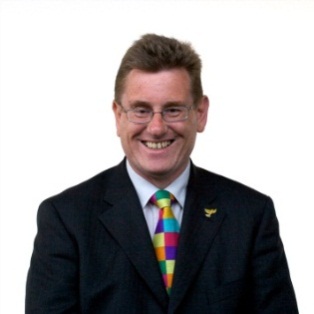 Peter Black AC/AMComisiynydd y Cynulliad sy’n gyfrifol am Gynaladwyedd / Assembly Commissioner for the Sustainable Assembly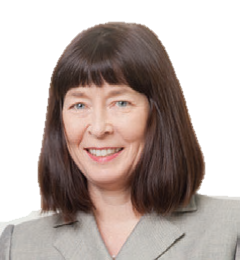 Claire ClancyPrif Weithredwr a Chlerc y Cynulliad/Chief Executive and Clerk to the Assembly